	RESSOURCE N° 1	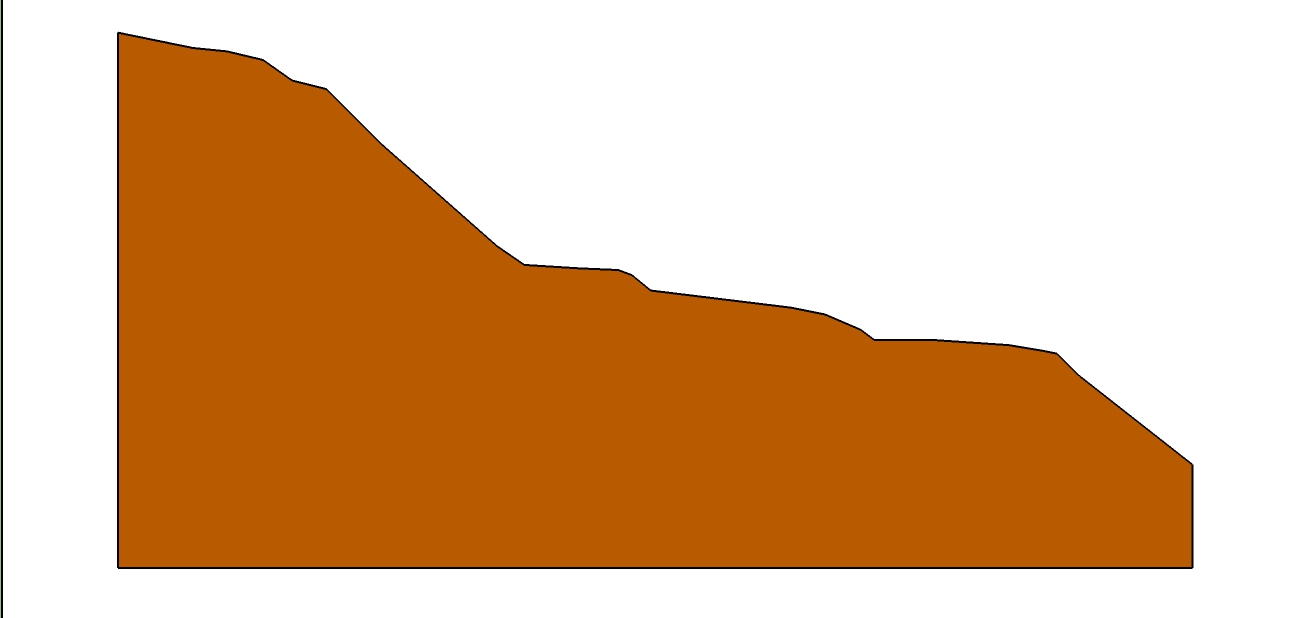 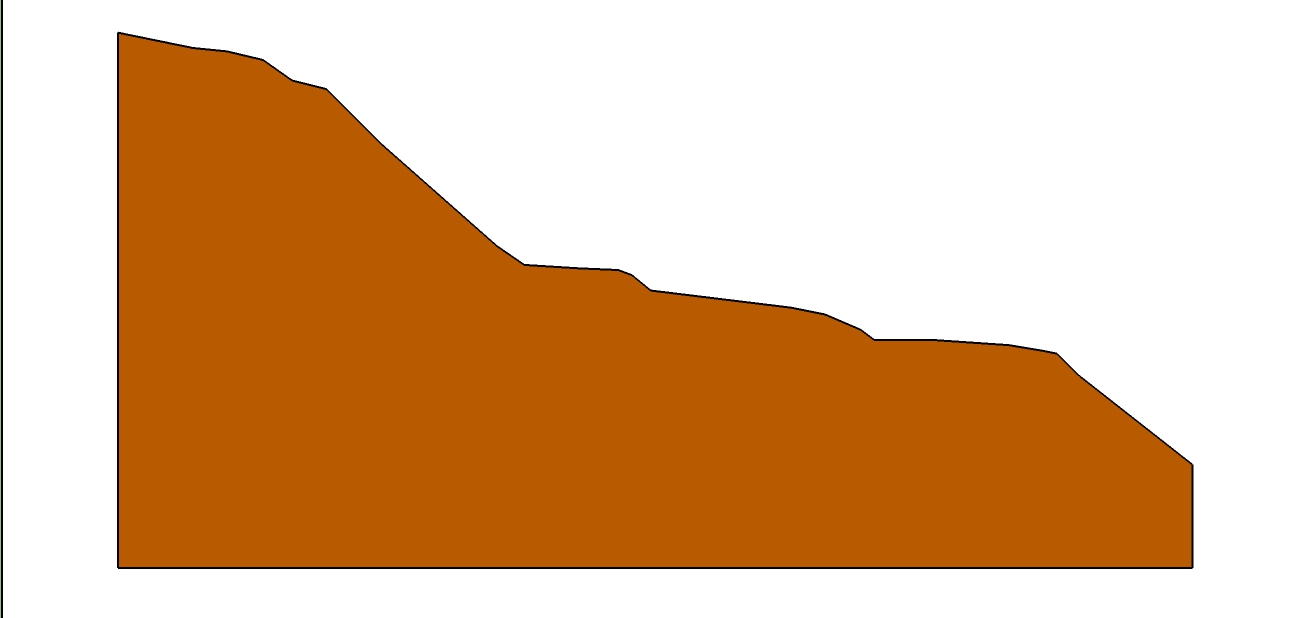 Titre et thème de la séquence : Identifier les particularités d’un ouvrage d’art.Ressource : Changement d’altitude